Tâche complexe en terminale : L’aspect cumulatif des inégalitésConfiguration des élèves durant l’activité : en groupes de 3 élèves. Pré-requis de l’activité : en terme de savoirs : revenus, patrimoine, inégalités, inégalités économiques et sociales. En terme de savoir-faire : % de répartition, % de variation, élasticités. Mise en situation de la tâche complexe : Vous êtes trois étudiants en master de sociologie et vous réalisez un stage à l’Observatoire des Inégalités (http://www.inegalites.fr). Louis Maurin, le rédacteur en chef, vous confie la mission de réaliser un article dont le titre sera : « L’aspect cumulatif des inégalités en France ». Il s’agit pour vous de montrer que les inégalités se renforcent mutuellement, s’auto-alimentent. Pour vous aider, le comité de rédaction met à votre disposition trois documents. Si vous avez besoin d’autres ressources, vous pouvez contacter le rédacteur en chef. Documents accessibles à tous les groupes :Document 1 : 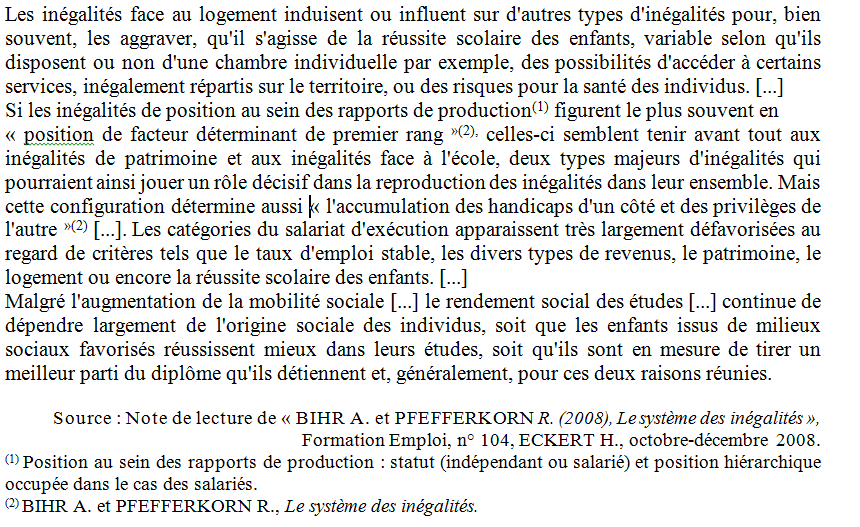 Document 2 :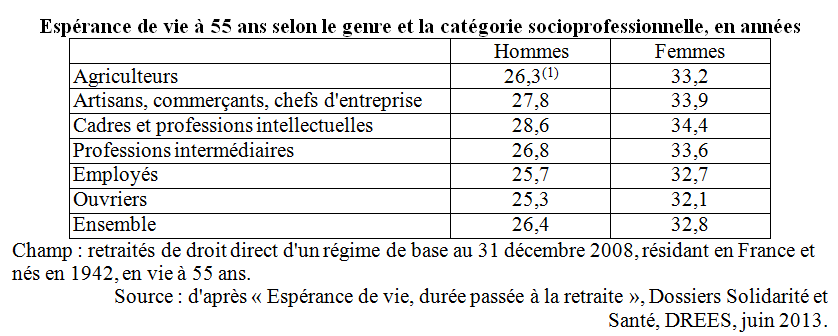 Document 3 : 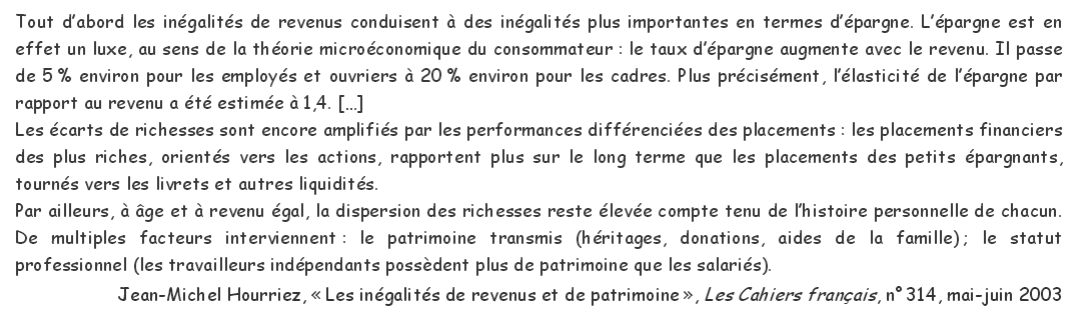 Le professeur joue le rôle de rédacteur en chef. Son objectif est notamment de proposer à certains groupes des ressources supplémentaires en cas de blocage dans l’activitéVoici quelques ressources envisageables. Ressource 1 :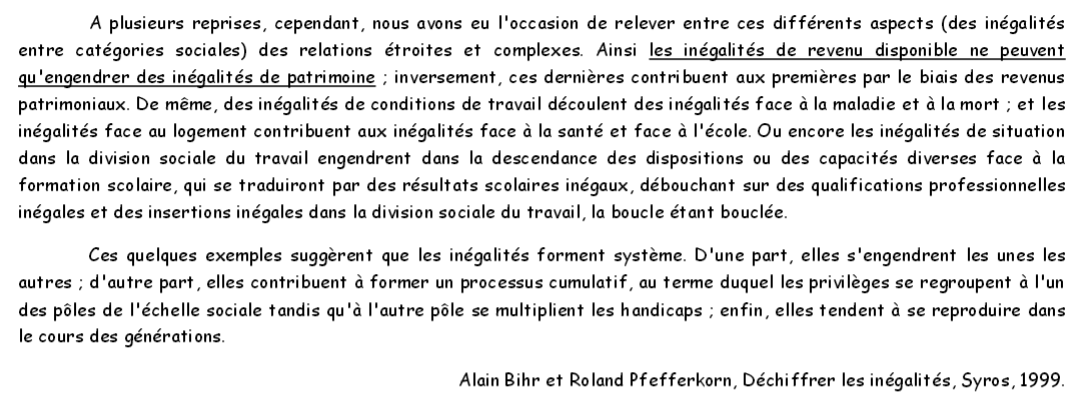 Ressource 2 :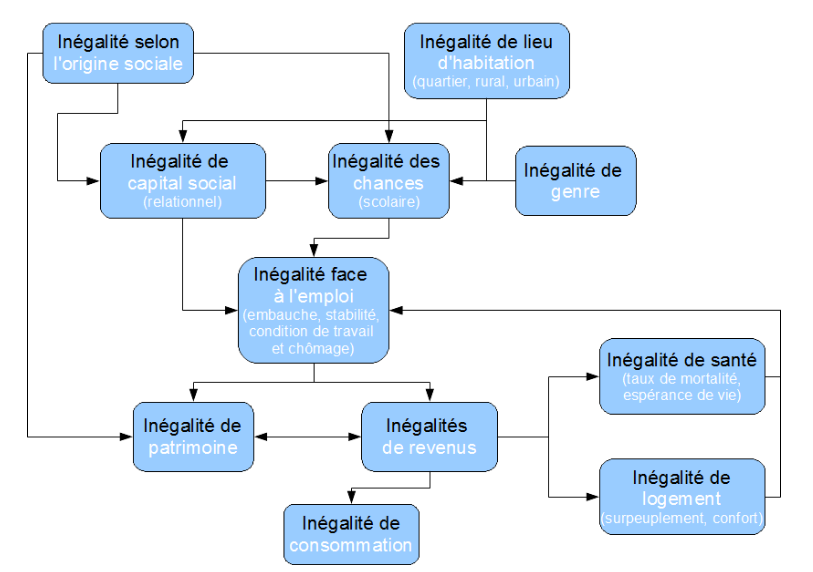 Ressource 3 : Le groupe doit montrer que :Les inégalités économiques s’autoalimententLes inégalités économiques entraînent des inégalités socialesLes inégalités sociales entraînent des inégalités économiquesLes inégalités sociales s’autoalimentent Grille d’autoévaluation du groupe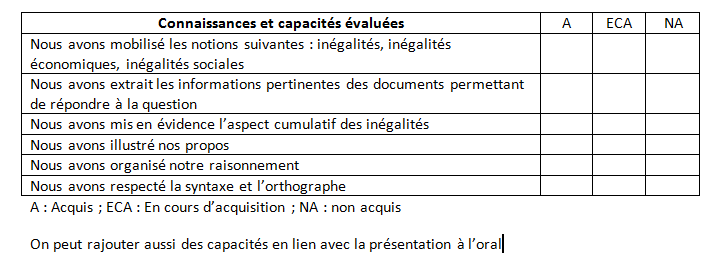 